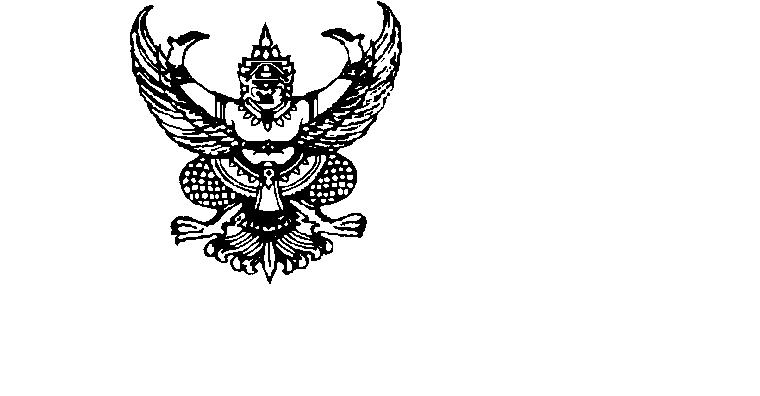       ประกาศองค์การบริหารส่วนตำบลวังเรื่อง    สอบราคาจ้างเหมาโครงการก่อสร้าง  จำนวน  ๖  โครงการ  ******************************		ด้วย องค์การบริหารส่วนตำบลวัง มีความประสงค์จะสอบราคาจ้างเหมา โครงการก่อสร้าง จำนวน ๖  โครงการ  ดังนี้  ๑. โครงการปรับปรุงห้องประชุมองค์การบริหารส่วนตำบลวัง หมู่ที่ ๓ ตำบลวัง อำเภอท่าชนะ จังหวัดสุราษฎร์ธานี โดยติดตั้งฝ้า T-Bar โครงเคร่า C-Line ฉาบปูนปิดช่องระบายอากาศ รายละเอียดตามแบบรูปรายการที่อบต.กำหนด กำหนดแล้วเสร็จ  ภายใน ๓๐ วัน  ราคากลางงานก่อสร้าง  ๒๘๔,๐๐๐.- บาท (สองแสนแปดหมื่นสี่พันบาทถ้วน)  ราคาแบบชุดละ  ๕๐๐.- บาท ๒. โครงการปรับปรุงอาคารสำนักงานองค์การบริหารส่วนตำบลวัง หมู่ที่ ๓ ตำบลวัง อำเภอท่าชนะ จังหวัดสุราษฎร์ธานี โดยทำการกั้นผนังอลูมิเนียมและกระจก พร้อมติดประตูบานสวิง  รายละเอียดตามแบบรูปรายการที่อบต.กำหนด กำหนดแล้วเสร็จ  ภายใน ๗ วัน  ราคากลางงานก่อสร้าง  ๒๘,๒๐๐.- บาท (สองหมื่นแปดพันสองร้อยบาทถ้วน)  ราคาแบบชุดละ  ๒๐๐.- บาท ๓. โครงการก่อสร้างห้องเก็บของที่ทำการองค์การบริหารส่วนตำบลวัง หมู่ที่ ๓ ตำบลวัง อำเภอ            ท่าชนะ จังหวัดสุราษฎร์ธานี โดยทำการก่ออิฐฉาบปูน ผนังกั้นตาข่ายเหล็กบริเวณโรงจอดรถ พื้นที่กว้าง ๔.๐๐ เมตร ยาว ๙.๖๐ เมตร  จำนวน ๑ ห้อง  รายละเอียดตามแบบรูปรายการที่อบต.กำหนด กำหนดแล้วเสร็จ  ภายใน ๓๐ วัน  ราคากลางงานก่อสร้าง  ๓๘,๐๐๐.- บาท  (สามหมื่นแปดพันบาทถ้วน)  ราคาแบบชุดละ  ๓๐๐.- บาท ๔. โครงการซ่อมแซมอาคารบ้านพักองค์การบริหารส่วนตำบลวัง หมู่ที่ ๓ ตำบลวัง อำเภอท่าชนะ จังหวัดสุราษฎร์ธานี โดยทำการรื้อถอนผนัง ซ่อมแซมฝ้าเพดาน ซ่อมแซมอ่างอาบน้ำและวัสดุไฟฟ้า รายละเอียดตามแบบรูปรายการที่อบต.กำหนด กำหนดแล้วเสร็จ  ภายใน ๑๕ วัน  ราคากลางงานก่อสร้าง  ๑๖,๐๐๐.- บาท (หนึ่งหมื่นหกพันบาทถ้วน)  ราคาแบบชุดละ  ๒๐๐.- บาท๕. โครงการก่อสร้างป้ายประชาสัมพันธ์องค์การบริหารส่วนตำบลวัง หมู่ที่ ๓ ตำบลวัง อำเภอท่าชนะ จังหวัดสุราษฎร์ธานี โดยทำการก่อสร้างป้ายเหล็กผนังตาข่ายเหล็กมาตรฐานแบบโปร่ง ขนาดกว้าง ๒.๕๐ เมตร ยาว ๒.๕๐ เมตร พร้อมเทฐานรากคอนกรีต จำนวน ๓ ชุด รายละเอียดตามแบบรูปรายการที่อบต.กำหนด กำหนดแล้วเสร็จ  ภายใน ๒๐ วัน  ราคากลางงานก่อสร้าง  ๔๐,๕๐๐.- บาท (สี่หมื่นห้าร้อยบาทถ้วน)  ราคาแบบชุดละ  ๓๐๐.- บาท๖. โครงการเจาะบ่อบาดาล บ้านท่าชะ หมู่ที่ ๓ ตำบลวัง อำเภอท่าชนะ จังหวัดสุราษฎร์ธานี โดยทำการเจาะบ่อบาดาลขนาด Ø ๖" ความลึกไม่น้อยกว่า ๙๐ เมตร  ติดตั้งปั๊มซับเมอร์สซิเบิ้ล ขนาด ๒.๐ HP. รายละเอียดตามแบบรูปรายการที่อบต.กำหนด กำหนดแล้วเสร็จ  ภายใน ๓๐ วัน  ราคากลางงานก่อสร้าง  ๑๗๑,๐๐๐.- บาท (หนึ่งแสนเจ็ดหมื่นหนึ่งพันบาทถ้วน)  ราคาแบบชุดละ  ๓๐๐.- บาท												    / ผู้มีสิทธิ...- ๒ -ผู้มีสิทธิเสนอราคาจะต้องมีคุณสมบัติ  ดังต่อไปนี้	๑. เป็นนิติบุคคล  หรือบุคคลธรรมดา  ที่มีอาชีพรับจ้างทำงานที่สอบราคาดังกล่าว๒. ไม่เป็นผู้ที่ถูกแจ้งเวียนชื่อเป็นผู้ทิ้งงานของทางราชการ  รัฐวิสาหกิจ  หรือหน่วยการบริหารราชการส่วนท้องถิ่นในขณะที่ยื่นซองสอบราคา 		๓. มีผลงานก่อสร้างประเภทเดียวกัน (ในสัญญาเดียว) ในวงเงินไม่น้อยกว่าร้อยละ  ๕๐ ต่อโครงการกำหนดดูสถานที่ก่อสร้างและรับฟังคำชี้แจงรายละเอียดเพิ่มเติมใน วันที่ ๘ กันยายน ๒๕๕๗ เวลา  ๑๐.๐๐ น.  เป็นต้นไป  โดยพร้อมกัน  ณ  องค์การบริหารส่วนตำบลวังหากผู้เสนอราคารายใดไม่ไปดูสถานที่ก่อสร้างหรือรับฟังรายละเอียดต่างๆ ในการก่อสร้างตามกำหนดวันเวลาดังกล่าวข้างต้น ให้ถือเสมือนว่าได้ไปดูสถานที่ก่อสร้างหรือรับฟังรายละเอียดต่างๆ ในการก่อสร้างแล้วและจะนำมาเป็นข้ออ้างใด ๆ ไม่ได้ทั้งสิ้น		กำหนดยื่นซองสอบราคา ดังนี้ ระหว่างวันที่ ๒๘ สิงหาคม ๒๕๕๗ ถึงวันที่ ๑๐ กันยายน ๒๕๕๗         เวลา ๐๘.๓๐ น. ถึงเวลา ๑๖.๓๐ น. ในวันและเวลาราชการ ยื่นซองสอบราคา ณ องค์การบริหารส่วนตำบลวัง           (ส่วนการคลัง) และวันที่ ๑๑ กันยายน ๒๕๕๗ เวลา ๐๘.๓๐ - ๑๖.๓๐ น. ยื่นซองสอบราคา ณ ศูนย์รวมข้อมูลข่าวสารการซื้อหรือการจ้างขององค์การบริหารส่วนตำบลระดับอำเภอ (ที่ว่าการอำเภอท่าชนะ ชั้น ๒) และ กำหนดเปิดซองสอบราคาในวันที่ ๑๒ กันยายน ๒๕๕๗ ตั้งแต่เวลา ๐๙.๓๐ น. เป็นต้นไป ณ ศูนย์รวมข้อมูลข่าวสารการซื้อหรือการจ้างขององค์การบริหารส่วนตำบลระดับอำเภอ (ที่ว่าการอำเภอท่าชนะชั้น ๒)ผู้สนใจติดต่อขอซื้อเอกสารสอบราคา ได้ที่ ที่ทำการองค์การบริหารส่วนตำบลวัง ระหว่างวันที่ ๒๘ สิงหาคม ๒๕๕๗ ถึงวันที่ ๑๑ กันยายน ๒๕๕๗ ทุกวันเว้นวันหยุดราชการดูรายละเอียดได้ ที่เว็บไซต์ www.gprocurement.go.th , www.wang.go.th หรือสอบถามทางโทรศัพท์หมายเลข ๐-๗๗๒๗-๔๖๖๓ ,๐-๗๗๒๗-๔๓๓๑ ในวันและเวลาราชการ	ประกาศ  ณ  วันที่   ๒๘   เดือน  สิงหาคม   พ.ศ.  ๒๕๕๗.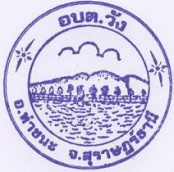 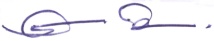                  (นายวิรัช   ทองเพชร)นายกองค์การบริหารส่วนตำบลวัง